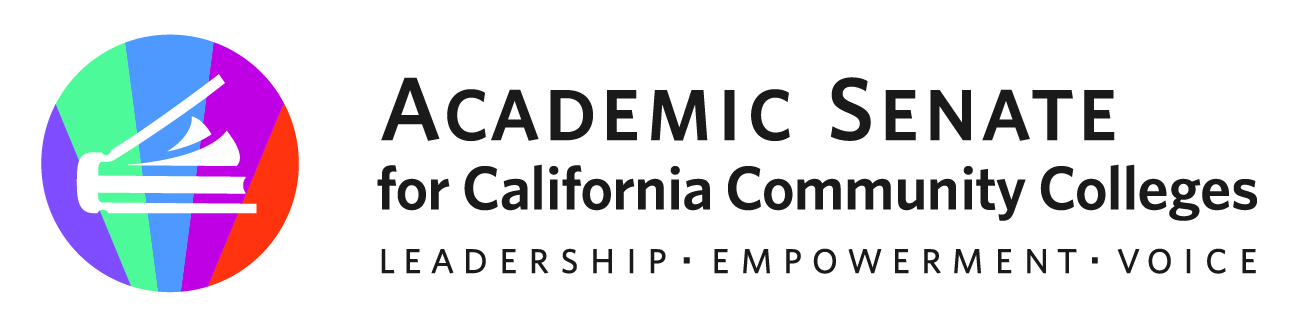 Equity and Diversity Action CommitteeMonday, November 8, 202110:00 a.m.—12:00 p.m.Zoom Info: Join from PC, Mac, Linux, iOS or Android: https://cccconfer.zoom.us/j/98938337050Or iPhone one-tap (US Toll):  +16699006833,98938337050#  or +12532158782,98938337050# Or Telephone Dial: +1 669 900 6833 (US Toll)    Meeting ID: 989 3833 7050AGENDACall to Order and Roll Call Land AcknowledgementAdoption of Agenda, Minutes Volunteer, and Google Shared FolderShout-outs, Affirmations, and Lean InCommunity Agreements Acknowledge and value our diverse lived experiences and perspectivesEmpower each other to lead Create a non-judgmental, safe space where we come with a growth mindset and help each other learn and grow Be authentic and accountable to each other with clear communication, timelines, and knowledge of structuresAdvocate to the Executive Committee on behalf of the EDACEDAC/ACHRO CollaborationVirtual Fall WebinarsThursday, October 28 RecapFriday, November 19 at 10:30 a.m.--12:00 p.m.Plenary Fall 2021 (Theme: Leading Change: Teaching, Learning, and Governance in a Hybrid World)Resolutions UpdateSessions RecapHow To Be an Antiracist Institution (Juan and Leslie)All Things Ethnic Studies (Carlos Guerrero—Ed Pol)DEI in System Work (Michelle, Cheryl Aschenbach, Abdimalik Buul)9+1 and 10+1 (Michelle and SSCCC representative)2021-2022 EDAC Work Plan GoalsASCCC Priority—submit to December Exec agenda:Cultural Competency Plan Draft Decision Tree Inventory RubricAntiracism PledgeDEI Liaison HandbookOther OpportunitiesA2MEND Conference—in March 2022; any volunteersPart-time Faculty Institute—February 10 and 11, 2022; any volunteersRostrum ArticlesCompleted: “Getting to the Truth of it All: The Role and Impact of Critical Race Theory on Community Colleges” Next due date: January 3—draft to Michelle by December 3rd Hermelinda—EquivalencyLesile and Nadia—Sexual Violence Prevention All Gender Restrooms (need volunteer)Announcements CCCCO Historically Black Colleges and Universities (HBCU) Week Recap Undcocument Student Action Week RecapCO Vision Resource Center Implicit Bias ModulesCCCCO Listening Tours:Madera—Nov. 22Lake Tahoe—Dec. 2San Diego City—Dec. 6Amazon Smile (smile.amazon.com)—select Foundation of the Academic Senate for California Community Colleges to donateApplication for Statewide ServiceClosing Comments In Progress ReviewAny other final comments or suggestions?AdjournmentIn Progress:ASCCC Cultural Competency PlanACHRO-ASCCC Equity-minded Hiring Principles and Practices webinarsRostrum articles for winter publicationCompleted Tasks:Professional Development Webinar for Real Estate faculty on DEI in CurriculumEDAC 2021-2022 Workplan and GoalsCaucus leaders invited to Executive Committees to give liaison reportsFall Resolutions: Resource for Racial Justice and Critical Race Theory; Equity in Science, Technology, Engineering, and Math (STEM); Support for Mental Health Awareness and Trauma Informed Teaching and LearningFall Rostrum Article: Getting to the Truth of it All: The Role and Impact of Critical Race Theory on Community Colleges Recommendations on Committee Appointment Process—S&P assigned to complete process updateMichelle Bean—ChairJuan ArzolaHermelinda RochaRobert Stewart, Jr.—2nd ChairNadia KhanRoberto RubalcabaOpenLesile Shull